РЕШЕНИЕРассмотрев проект решения о внесении изменений в Решение Городской Думы Петропавловск-Камчатского городского округа от 23.12.2014 № 280-нд         «О порядке создания условий для организации досуга и обеспечения жителей Петропавловск-Камчатского городского округа услугами организаций культуры», внесенный Главой Петропавловск-Камчатского городского округа Иваненко В.Ю.,   в соответствии со статьей 28 Устава Петропавловск-Камчатского городского округа, Городская Дума Петропавловск-Камчатского городского округа РЕШИЛА:1. Принять Решение о внесении изменений в Решение Городской Думы Петропавловск-Камчатского городского округа от 23.12.2014 № 280-нд «О порядке создания условий для организации досуга и обеспечения жителей Петропавловск-Камчатского городского округа услугами организаций культуры».2. Направить принятое Решение Главе Петропавловск-Камчатского городского округа для подписания и обнародования.РЕШЕНИЕот 25.04.2017 № 568-ндО внесении изменений в Решение Городской Думы Петропавловск-Камчатского городского округа от 23.12.2014 № 280-нд «О порядке создания условий для организации досуга и обеспечения жителей Петропавловск-Камчатского городского округа услугами организаций культуры»Принято Городской Думой Петропавловск-Камчатского городского округа(решение от 19.04.2017 № 1284-р)1. В части 3 статьи 1:1) в абзаце первом слова «социального развития» заменить словами «молодежной политики»;2) в абзаце втором слова «социального развития» заменить словами «молодежной политики».2. Настоящее Решение вступает в силу после дня его официального опубликования.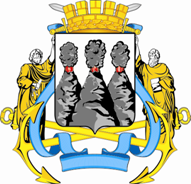 ГОРОДСКАЯ ДУМАПЕТРОПАВЛОВСК-КАМЧАТСКОГО ГОРОДСКОГО ОКРУГАот 19.04.2017 № 1284-р58-я сессияг.Петропавловск-КамчатскийО принятии решения о внесении изменений    в Решение Городской Думы Петропавловск-Камчатского городского округа от 23.12.2014 № 280-нд «О порядке создания условий для организации досуга и обеспечения жителей Петропавловск-Камчатского городского округа услугами организаций культуры»Председатель Городской Думы Петропавловск-Камчатского городского округа    С.И. Смирнов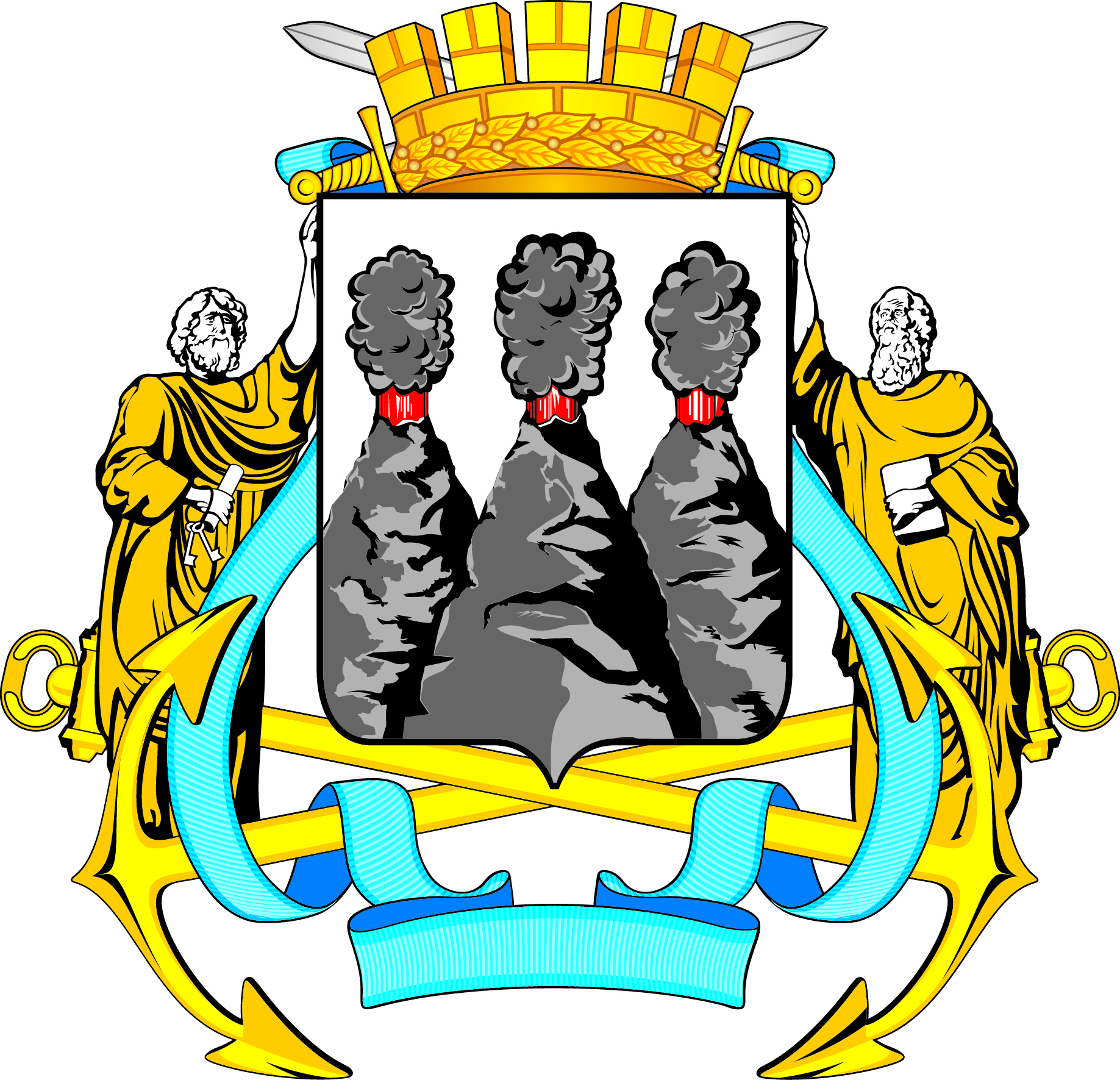 ГОРОДСКАЯ ДУМАПЕТРОПАВЛОВСК-КАМЧАТСКОГО ГОРОДСКОГО ОКРУГАГлаваПетропавловск-Камчатскогогородского округа               В.Ю. Иваненко